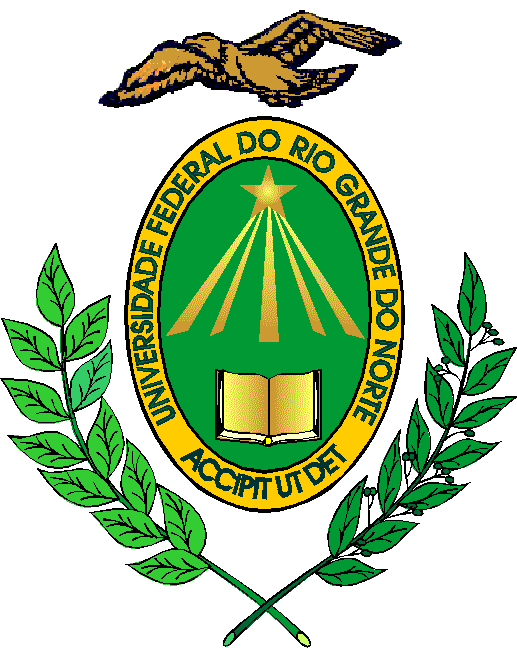 MINISTÉRIO DA EDUCAÇÃOUNIVERSIDADE FEDERAL DO RIO GRANDE DO NORTEPROGRAMA E RELAÇÃO DE TEMAS DA DIDÁTICA UNIDADE: DEPARTAMENTO DE ENGENHARIA ELÉTRICA / CENTRO DE TECNOLOGIAEndereço da Unidade: Campus Universitário, Lagoa Nova, Natal/RN, BrasilCEP: 59078-970Fone: (84) 3215-3732E-mail: kate@ct.ufrn.brEDITAL No:029/2019-PROGESPCARREIRA:( X ) MAGISTÉRIO SUPERIOR    (  ) MAGISTÉRIO EBTT ( ) PROFISSIONAL DE NÍVEL SUPERIOR ESPECIALIZADOÁREA DE CONHECIMENTOSISTEMAS DE ENERGIA ELÉTRICAPROGRAMA DO PROCESSO SELETIVO (PROVA ESCRITA)1. Resolução de circuitos em corrente contínua. Definições de bipolos e circuitos elétricos. Geradores de tensão contínua e de corrente contínua. Associação de bipolos em série e em paralelo, em estrela e em triângulo. Lei de Ohm, leis de Kirchhoff. Análise de malha.2. Resolução de circuitos em corrente alternada. Circuitos R, L e C. Representação de tensões e correntes por vetores e números complexos. Aplicação das leis de Kirchhoff na solução dos circuitos de corrente alternada.3. Potência em circuitos de corrente alternada. Definição de potência ativa, reativa, aparente e complexa.4. Correção de fator de potência.5. Circuitos trifásicos equilibrados. Geração de tensão trifásica. Seqüência de fases. Ligação do gerador e carga em estrela e em triângulo. Potência em circuitos trifásicos.6. Transformadores. Princípio de funcionamento. Relação de tensão e de corrente. Transformadores ideal e real.7. Máquinas rotativas. Campo girante. Motor síncrono. Motor de indução. 8. Partes constituintes de um sistema de potência.9. Instalações Elétricas de Baixa Tensão.10. Sistemas Trifásicos Desequilibrados: Representação em Componentes de Sequencia: ATENÇÃO: APLICÁVEL SOMENTE SE ÁREA DE CONHECIMENTO TIVER MAIS DE 12 (DOZE) CANDIDATOS INSCRITOSRELAÇÃO DE TEMAS PARA PROVA DIDÁTICA1. Resolução de Circuitos de Corrente Contínua e de Corrente Alternada Monofásicos e Trifásicos.2. Transformadores: Princípios de funcionamento, ligações e testes de curto-circuito e de circuito aberto3. Componentes Simétricas. 4. Correção do fator de potência em Instalações Elétricas.5. Motores de Indução: Princípios de funcionamento.6. Conceitos Fundamentais de Instalações Elétricas em Baixa Tensão.BIBLIOGRAFIABOYLESTAD, Robert L. Introdução à Análise de Circuitos. São Paulo. 12ª. Ed.CREDER, Hélio. Instalações Elétricas. 16ª. Ed.COTRIM, AM.B.. Instalações Elétricas. 5ª. Ed.OLIVEIRA, C. C. B; SCHIMDT, H. P.; KAGAN, N; ROBBA, E. J. Introdução a Sistemas Elétricos de Potência – Componentes Simétricas. São Paulo: Blucher, 2000.FITZGERALD, KINGSLEY. Máquinas Elétricas. 7ª. Ed. McGraw Hill. KOSOW, I. L. Máquinas Elétricas e Transformadores. 2000.DEL TORO, V. Fundamentos de Máquinas Elétricas. Rio de Janeiro: LTC, 2011.CARVALHO, G. Máquinas Elétricas – Teoria e Ensaios. São Paulo: Érica, 2011.